§1412.  Misuse of lists and recordsExcept for purposes directly connected with the administration of the rehabilitation program and in accordance with its rules, it is unlawful for a person or individual to solicit, disclose, receive or make use of, authorize, knowingly permit or participate in or acquiesce in the use of a list of names of, or information concerning, individuals applying for or receiving rehabilitation when that list or information is directly or indirectly derived from the records, papers, files or communications of the State or subdivisions of the State or acquired in the course of the performance of official duties.  A person who violates a provision of this section is subject to a fine of not less than $50 nor more than $300 or by imprisonment for not more than 60 days, or both.  [PL 1995, c. 560, Pt. F, §13 (NEW).]SECTION HISTORYPL 1995, c. 560, §F13 (NEW). The State of Maine claims a copyright in its codified statutes. If you intend to republish this material, we require that you include the following disclaimer in your publication:All copyrights and other rights to statutory text are reserved by the State of Maine. The text included in this publication reflects changes made through the First Regular and First Special Session of the 131st Maine Legislature and is current through November 1. 2023
                    . The text is subject to change without notice. It is a version that has not been officially certified by the Secretary of State. Refer to the Maine Revised Statutes Annotated and supplements for certified text.
                The Office of the Revisor of Statutes also requests that you send us one copy of any statutory publication you may produce. Our goal is not to restrict publishing activity, but to keep track of who is publishing what, to identify any needless duplication and to preserve the State's copyright rights.PLEASE NOTE: The Revisor's Office cannot perform research for or provide legal advice or interpretation of Maine law to the public. If you need legal assistance, please contact a qualified attorney.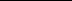 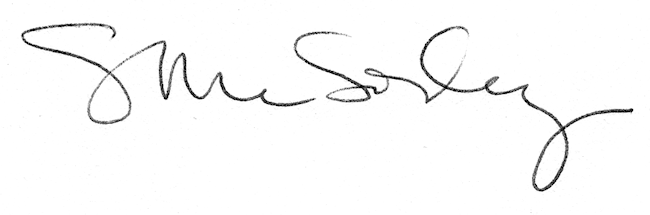 